STRENSALL WITH TOWTHORPE PARISH COUNCIL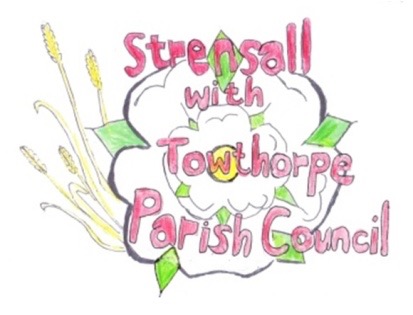 The Village Hall, Northfields, Strensall, York YO325XWe-mail: strensalltowthorpePC@outlook.com              phone: 01904 491569MINUTES OF A PLANNING COMMITTEE MEETING HELD ON TUESDAY 10th JANUARY 2023 AT 6.30PMCouncillors Present:		Andrew Bolton 			Christopher Chambers							Tony Fisher*			Lawrence Mattinson																In Attendance:			Fiona Hill - Parish ClerkPublic Present:			0* City of York CouncillorIn recognition of the years of service by John Chapman, one minutes silence was observed before the meetinga) To receive apologies for absence given in advance of the meeting: 		Parish Councillors Christopher Tetleyb) To consider the approval of reasons given for absence: 			            Resolved / Approved (Unanimous) To receive any declarations of interest under the Parish Council Code of Conduct or Members register of interests: NoneTo approve the minutes of the Planning Committee meeting of 13th December 2022:		Resolved / Approved (Unanimous) 22/115	To discuss any ongoing issues and information received: 			                 22/002571/CLU – Certificate of Lawfulness for use of land as a farm adventure park @ Piglets Adventure Farm, Towthorpe Grange, Towthorpe Moor Lane (Stockton-on-the-Forest)The Parish Council noted the content, but agreed to make no actionCopperfield, Lords Moor Lane – Appeal Decision					            The Parish Council noted the content	22/116	To consider and respond to consultations from City of York Council to the planning applications as follows: 									   - a) 22/02476/FUL – Erection of double detached garage @ Hope House, 1A Moor LaneResolved /  Objections (Unanimous)The application contravenes the City of York Council Supplementary Planning Documents regarding outbuildings and garages in the front garden, which is detrimental to the street scene and the character, particularly in the Conservation Area.22/117	To note planning decisions received: 22/01298/FUL - Single storey rear and side extension @ 1 Fossview Close – Approved22/01500/TCA - Fell 2no. Sycamore trees; pollard 1no. Lime tree to 2.4m - tree works in a Conservation Area @ The Gables, 2 Church Lane - Consented22/01843/FUL - Erection of outbuilding to front/side elevation @ 34 Kirklands – Refused22/01945/FUL - Erection of oak framed open fronted garage to front elevation @ 521 Strensall Road – Refused22/02358/TCA - Reduce height by 2 metres of 1no. Yew and shape; reduce height by 3 metres of 1no. Holly; remove 2no. stems from 1no. Conifer - tree works in a Conservation Area @ The Grange, 59 The Village - Consented22/118	To confirm date of next meeting at Tuesday 24th January 2023 @ 6.30 p.m.Resolved / Approved (Unanimous)